Programme de mobilité post-doctorale de courte durée FMSH-CEFRESFORMULAIRE DE CANDIDATUREAIDE À LA MOBILITÉ DE 2 À 6 MOIS AU CEFRES À DESTINATION DES POST-DOCTORANTS DE FRANCETitre du projet :Mois demandés (de janvier à décembre 2017) : Porteur du projetNom et Prénom :	Date et lieu de naissance :	Laboratoire (nom complet et sigle, le cas échéant) :Code unité :Courriel :Tél. :Signature :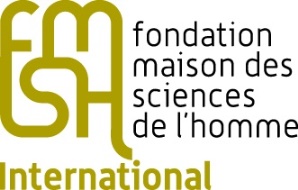 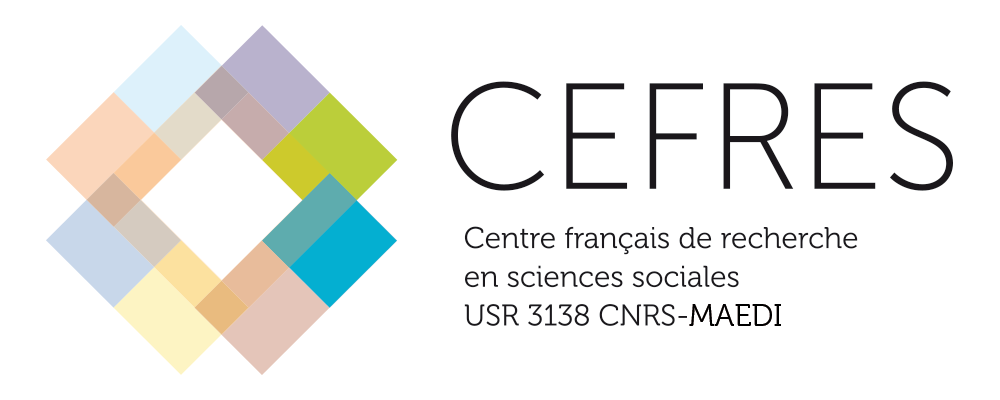 